	Ginebra, 16 de abril de 2014Muy Señora mía/Muy Señor mío:1	Tras la Circular TSB 63 de 7 de noviembre de 2013, y la Circular TSB 69 de 11 de diciembre de 2013, tengo el honor de comunicarle que 23 Estados Miembros participantes en la última reunión de la Comisión de Estudio 15 aprobaron el texto de dos proyectos de Recomendación UIT-T en su Sesión Plenaria celebrada el 4 de abril de 2014.2	Los títulos de estas Recomendaciones UIT-T que se aprobaron son los siguientes:-	Recomendación UIT-T G.9700 (nueva), Acceso rápido a terminales de abonado (FAST) – Especificación de la densidad espectral de potencia.-	Recomendación UIT-T G.9901 (revisada), Transceptores de comunicación por la línea eléctrica de banda estrecha con modulación por división de frecuencia ortogonal (OFDM) – Especificación de la densidad espectral de potencia.3	Puede accederse en línea a la información disponible sobre patentes a través del sitio web del UIT-T.4	Los textos de las Recomendaciones prepublicadas pronto estarán disponibles en el sitio web del UIT-T.5	La UIT publicará lo antes posible los textos de estas Recomendaciones.Le saluda muy atentamente.Malcolm Johnson
Director de la Oficina de
Normalización de las TelecomunicacionesOficina de Normalización
de las Telecomunicaciones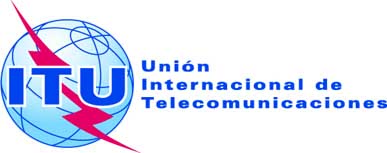 Ref.:Ref.:Circular TSB 96COM 15/GJ-	A las Administraciones de los Estados Miembros de la Unión-	A las Administraciones de los Estados Miembros de la UniónTel.:
Fax:
Correo-e:Tel.:
Fax:
Correo-e:+41 22 730 5515
+41 22 730 5853
tsbsg15@itu.int Copia:-	A los Miembros del Sector UIT-T;-	A los Asociados del UIT-T;-	A las Instituciones Académicas del UIT-T;-	Al Presidente y a los Vicepresidentes de la Comisión de Estudio 15;-	Al Director de la Oficina de Desarrollo de las Telecomunicaciones;-	Al Director de la Oficina de RadiocomunicacionesCopia:-	A los Miembros del Sector UIT-T;-	A los Asociados del UIT-T;-	A las Instituciones Académicas del UIT-T;-	Al Presidente y a los Vicepresidentes de la Comisión de Estudio 15;-	Al Director de la Oficina de Desarrollo de las Telecomunicaciones;-	Al Director de la Oficina de RadiocomunicacionesAsunto:Aprobación de la nueva Recomendación UIT-T G.9700 y de la Recomendación UIT-T G.9901 revisada Aprobación de la nueva Recomendación UIT-T G.9700 y de la Recomendación UIT-T G.9901 revisada Aprobación de la nueva Recomendación UIT-T G.9700 y de la Recomendación UIT-T G.9901 revisada 